Hayton and Burnby Parish Councilwww.haytonandburnbypc.co.ukTel: 01759 301386  Email; clerk@jigreen.plus.comClerk: Joanna Green, 29 Barmby Road, Pocklington, York, YO42 2DLDear CouncillorA meeting of Hayton and Burnby Parish Council will be held on Thursday 2nd February 2017 in Hayton Village Hall, at 7.30pm.  You are summoned to attend, if you are unable to attend, would you please contact me in order that I can record your apologies.Members of the public are welcome to attend the meeting and may address the council during the Public Participation period. An agenda for the meeting is shown below.Joanna Green, clerk to the council.  27/1/17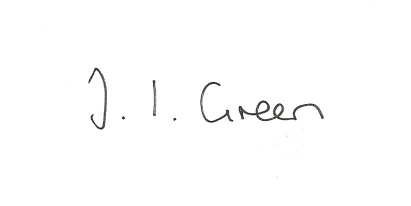 11/17 Welcome and Apologies12/17 Declaration of Interest.  The Parish Councils Code of Conduct. To record any declarations of interest by any member in respect of items on this agenda. 13/17 To resolve that the meeting is temporarily suspended to allow for a period of Public Participation 14/17  To approve the minutes of the Parish Council meeting held on 5th January 2017 15/17 To receive clerk's report on matters being progressed from previous meetingsDefibrillatorBeck and drainageHedges along Pocklington Lane, Burnby16/17 PlanningTo resolve whether or not to support the application below:16/04087/STPLFProposal: Erection of extensions to existing factory, free-standing gantry with travellingcrane overhead and flood lighting and detached substation, creation of gravelhardstanding and alterations to parking areaLocation: Frame Deck Ltd Steel Fabricators Carr Lane Pocklington East Riding OfYorkshire YO42 1NT  Applicant: Frame Deck LtdApplication type: Strategic - Full Planning PermissionTo receive notice of approval of :16/03088/VARProposal: Removal of Condition 2 (Agricultural Occupancy) of planning permissionQ3344A (Erection of a dwelling)Location: Beckside Londesborough Road Burnby East Riding Of Yorkshire YO42 1RSApplicant: Mr M Kirby17/17 AccountsNotification of payroll services chargesBank balance	£5550.33To approve the payment below:Clerk's salary January			£145.00Information Commissioner		£35.0018/17 Correspondence:ERYC - various messages during the inclement weatherERYC - consultation on a Statement of Community InvolvementERYC - consultation on Community Infrastructure LevyERYC - re Postcode Local Trust fundingERYC - re local listing for next City of Culture brochureERYC - Overview & Scrutiny Committee response to Urgent Care Services19/17 Councillors reports20/17 Date of next meeting